Негосударственное образовательное учреждение среднего профессионального образованияФИНАНСОВО-ЭКОНОМИЧЕСКИЙ КОЛЛЕДЖМЕТОДИЧЕСКИЕ РЕКОМЕНДАЦИИпо учебной и ПРОИЗВОДСТВЕННОЙ практикамПРОФЕССИОНАЛЬНЫЙ МОДУЛЬБронирование гостиничных услугСпециальность: 43.02.11 «Гостиничный сервис»Пермь 2015Составитель: Закарая М.М.Утверждено на заседании ЦК «Гостиничный сервис и туризм».Протокол № 1  от  27.08. 2015 г.Учебная и производственная практики по профессиональному модулю «Бронирование гостиничных услуг»: метод. реком. по практикам для студентов специальности 43.02.11  «Гостиничный сервис» / Сост.  М.М. Закарая. – Пермь: НОУ СПО «Финансово-экономический колледж», 2015 . - 20 с.Методические рекомендации составлены в соответствии с рабочими программами  учебной и производственной практик  для студентов очной и заочной форм обучения специальности 43.02.11 «Гостиничный сервис».© Закарая М.М., 2015© НОУ СПО «Финансово-экономический колледж», 2015ПОЯСНИТЕЛЬНАЯ ЗАПИСКАУважаемые студенты!Вы приступаете к освоению методических рекомендаций  по учебной и производственной практикам, которые являются частью основной профессиональной образовательной программы в соответствии с ФГОС по специальности СПО 43.02.11 «Гостиничный сервис» Учебная практика по специальности способствует  формированию умений, приобретение первоначального практического опыта по специальности.В результате освоения учебной практики   обучающийся должен иметь практический опыт: - поиска и анализа предложений по бронированию гостиничных услуг на мировом, российском и местном уровне.   В результате освоения учебной практики обучающийся должен уметь:   распознавать мировые и отечественные системы бронирования, представленные в информационной сети;- осуществлять поиск оптимальных систем бронирования на региональном уровне.В результате освоения учебной  практики обучающийся должен знать:-  историю развития компьютерных систем бронирования;- возможности компьютерных систем бронирования;- программные системы бронирования;- системы бронирования, используемые на российском рынке.                                                                                                    Учебная практика проводится после изучения теоретического курса профессионального модуля «Бронирование гостиничных услуг». Продолжительность учебной практики составляет 36 часов или  1 неделя.В ходе прохождения практики студент должен выполнить в полном объеме все представленные задания. В установленный срок, согласно расписанию, сдать отчет (выполненные задания и необходимые документы по практике) руководителю практики от колледжа. Производственная практика (практика по профилю специальности)  способствует формированию у обучающегося общих и профессиональных компетенций, приобретение практического опыта по специальности.В результате освоения производственной практики   обучающийся должен иметь практический опыт:- приема заказов на бронирование гостиничных услуг от       потребителей;- выполнения бронирования и ведения его документационного обеспечения;                                              - информирования потребителя о бронировании;  - взаимодействия с туристическими фирмами по вопросам бронирования;- использования мировых электронных систем бронирования Amadeus, Galileo, Worldspan,   Sabre, Fidelio;                                                                                                                                                                	- использования отечественных систем бронирования Сирена, Ключ, Туринтел, Тур Резерв.                                                                            В результате освоения производственной практики   обучающийся должен уметь:- организовывать рабочее место службы  бронирования;                                                -  оформлять и составлять различные виды заявок и бланков;                                          - вести учет и хранение отчетных данных;- владеть технологией ведения телефонных переговоров;  -аннулировать бронирование;                                                            - консультировать потребителей о применяемых способах бронирования;                                                           - осуществлять гарантирование бронирования различными методами;                                                            - использовать технические,  телекоммуникационные средства и профессиональные программы для приема и заказа и обеспечения бронирования;   - заключать договоры с туристическими фирмами на бронирование мест;- владеть технологией работы с электронными системами бронирования   (Amadeus, Galileo, Worldspan,   Sabre, Fidelio и др.).                                                                 В результате освоения производственной практики   обучающийся должен знать:- правила предоставления гостиничных услуг в Российской Федерации;                                                         - организацию службы бронирования;                                                      - виды и способы бронирования;                                                               - виды заявок по бронированию и действия по ним;                                      -  последовательность и технологию  резервирования мест в гостинице;   - состав, функции и возможности   использования информационных и телекоммуникационных технологий                                                      для приема заказов;                                                        - правила заполнения бланков бронирования для индивидуалов, компаний, турагентств и операторов;                                                               - особенности и методы гарантированного и негарантированного бронирования;                                                     - правила аннулирования бронирования;                                                        - правила ведения телефонных переговоров и поведения в конфликтных ситуациях с потребителями при бронировании;                                                                 - состав, функции и возможности использования информационных и телекоммуникационных технологий для обеспечения процесса бронирования;                                                                              - правила заключения договоров с туристическими фирмами.Производственная  практика проводится после изучения теоретического курса профессионального модуля «Бронирование гостиничных услуг». Продолжительность практики составляет  72 часа или 2 недели.  В ходе прохождения практики студент должен выполнить в полном объеме все представленные задания. В установленный срок, согласно расписанию, сдать отчет (выполненные задания и необходимые документы по практике) руководителю практики от колледжа.ОРГАНИЗАЦИЯ И РУКОВОДСТВО ПРАКТИКОЙВ качестве базы практики используется база НОУ СПО «Финансово-экономический колледж»Руководитель практики от колледжа: выдает студентам методические рекомендации, проводит инструктаж о порядке прохождения практики, выполнении заданий, ведении дневника практики, проводит консультирование по вопросам содержания и последовательности написания отчета по практике, оказывает помощь в подборе необходимой литературы.При прохождении практики студент обязан: - полностью выполнить индивидуальные задания, предусмотренные программой практики; - ежедневно заполнять дневник прохождения практики, занося в него краткие сведения о проделанной работе; - составить отчет о практике (обязательными приложениями к отчету являются: дневник прохождения практики, отзыв-характеристика студента-практиканта, анкета работодателя, договор о прохождении практики).- защитить отчет по практике в установленные расписанием сроки. Контроль и оценка результатов освоения практикиИтоговая аттестация:  дифференцированный зачет.Контроль и оценка результатов освоения учебной практики  осуществляется руководителем практики в процессе  наблюдения, а также по итогам выполнения обучающимися заданий.Оценка заданий производится очно, с участием экзаменуемого, с учетом БРС. Максимальное количество баллов 70: - до 30 баллов от руководителя практики на предприятии (если практика проводится на предприятии)- до 30 баллов от руководителя практики колледжа, (60 баллов если практика проводится в колледже);- до 10 баллов бонусных за правильное оформление, своевременную сдачу отчета, а так же творческий подход.В зачетной ведомости используется система перевода баллов в 5-и балльную систему (дифференцированный зачет).Перевод 70-балльных оценок в 5-балльную системуОценка работы студента на практике основывается на отзыве руководителя практики от организации, качестве доклада, оформлении и содержании отчёта, ответах на вопросы, деятельности в период практики. Оценка одновременно проставляется в зачётной книжке и зачётной ведомости.Критерии оценки:Студенты, не выполнившие без уважительной причины требования программы практики или получившие отрицательную оценку, отчисляются из учебного заведения, как имеющие академическую задолженность. В случае уважительной причины студенты направляются на практику вторично в свободное от учебы время.ЧАСТЬ 1. УЧЕБНАЯ ПРАКТИКАТЕМАТИЧЕСКИЙ ПЛАН УЧЕБНОЙ ПРАКТИКИ	ЗАДАНИЯ НА УЧЕБНУЮ  ПРАКТИКУ	В процессе практики студенты должны: 	1.  Составить  реестр предложений по бронированию гостиничных услуг мировыми системами бронирования (Amadeus, Galileo, Worldspan,   Sabre, Fidelio и др.)  	2.  Составить реестр предложений по бронированию гостиничных услуг российскими системами бронирования (Сирена, Ключ, Туринтел, Тур Резерв и др.).  	3. Представить развернутую информацию о бронировании в гостиницах города Перми:  наличие или отсутствие, способы, использование компьютерных систем.	4. Представить в виде таблицы преимущества выявленных  систем бронирования.  	5. Полученные данные объединить и представить в виде реферата.                   	6. Составить отчет по учебной практике.ЧАСТЬ 2. ПРОИЗВОДСТВЕННАЯ ПРАКТИКАТЕМАТИЧЕСКИЙ ПЛАН ПРОИЗВОДСТВЕННОЙ ПРАКТИКИ ЗАДАНИЯ НА ПРОИЗВОДСТВЕННУЮ ПРАКТИКУВ процессе прохождения практики студенты должны: 1. Осуществлять прием заказов на бронирование гостиничных услуг по телефону, в системе электронного бронирования.   2. Заполнять листы бронирования, аннуляции брони.	  3. Составить  реестр документов, обеспечивающих бронирование гостиничных услуг, используемых в гостинице.  4. Составить информационные письма разным категориям потребителей   о методах и формах бронирования   в гостинице.5. Заключить не менее 5 договоров    с туристическими фирмами на бронирование гостиничных услуг.  6. Предоставить рекомендации по использованию в гостинице электронных систем бронирования (Сирена, Ключ, Туринтел, Тур Резерв и др.). Если таковые уже используются, то проанализировать их эффективность.  7. Составить отчет по производственной практике.ТРЕБОВАНИЯ К СОДЕРЖАНИЮ И ОФОРМЛЕНИЮ ОТЧЕТАПосле прохождения практики студент оформляет текстовый отчёт, в котором обобщает результаты практики.В текстовом отчёте должны быть представлены текст самого задания и ответ на него.Структура отчета:- Титульный лист – 1 стр. (Приложение  1);-Дневник практики – 1-3 стр. (Приложение  2);- Содержание – 1 стр.; - Текстовая часть отчета – от 15 стр.; - Список использованных источников – 1 стр.; - Приложение. К отчету должны быть приложены следующие документы (бланки документов размещены на сайте колледжа в разделе – для студентов/методические рекомендации):- Договор по практике (Бланк выдается руководителем практики или специалистом по практике и трудоустройству);- Отзыв-характеристика на студента (оформляется на фирменном бланке компании, с указанием рекомендованной оценки по итогам практики от работодателя, с подписью и печатью руководителя организации);- Анкета работодателя (Бланк выдается руководителем практики или специалистом по практике и трудоустройству).Текст работы следует печатать, соблюдая следующие требования:- поля: левое - , правое , верхнее и нижнее – ;- шрифт размером 14 Times New Roman;- межстрочный интервал – полуторный;- отступ красной строки – 1,25;- выравнивание основного текста по ширине.СПИСОК РЕКОМЕНДУЕМЫХ ИСТОЧНИКОВОсновные источники1.  Буйленко, В.Ф. Туризм: учебник для ссузов. - Ростов н/Д.: Феникс, 2008. - 411 с. 2. Бутко, И.И. и др. Туристический бизнес: основы организации. - Ростов н/Д.: Феникс, 2014. - 384 с.3. Ёхина, М.А. Организация обслуживания в гостиницах: учеб. пос. для ссузов. - М.: Академия, 2011. - 208 с.  4. Ляпина, И.Ю. Организация и технология гостиничного обслуживания: учеб. пос. для ссузов. - 5 - е изд., испр. и доп. - М.: Академия, 2011. - 208 с.5. Романов, В.А. и др. Гостиничные комплексы. Организация и функционирование: учеб. пос. - М.: МарТ; Ростов н/Д.: МарТ, 2013. - 224 с. 6. Сивчикова, Т.Ю., Носова, Н.С. Индустрия гостеприимства: учеб. пос. - М.: Дашков и К, 2011. - 272 с.7. Сорокина, А.В. Организация обслуживания в гостиницах и туристских комплексах: учеб. пос. для ссузов. - М.: Альфа - М: ИНФРА - М, 2012. - 304 с. 8. Тимохина, Т. Л. Организация административно - хозяйственной службы гостиницы: учеб. пос. - М.:ИД «Форум»: ИНФРА - М, 2012. - 256 с.9. Управление отелем: бизнес - энциклопедия: практ. пос. В 3 т. Т.1. Отели и их место в сфере гостеприимства. Маркетинг гостеприимства. Процесс управления отелем / под ред. А.А. Мусакина, А.В. Микешина, С.Е. Корнеева. - СПб.: Бонниер Бизнес Пресс, 2011.10. Управление отелем: бизнес - энциклопедия: практ. пос. В 3 т. Т.2. Управление персоналом отеля. Финансовый менеджмент. Безопасность отеля. Продажа гостиничных услуг. / под ред. А.А. Мусакина, А.В. Микешина, С.Е. Корнеева. - СПб.: Бонниер Бизнес Пресс, 2014.Дополнительные источники1. Арбузова, Н.Ю. Технология и организация гостиничных услуг: учеб. пос. для вузов. - М.: Академия, 2011. - 224 с. 2. Власова, Т.И. Профессиональное и деловое общение в сфере туризма: учеб. пос. для вузов. - М.:ИЦ Академия, 2010. - 256 с.3. Дурович, А.П. Организация туризма: учеб. пос. для вузов. - СПб.: Питер, 2011. - 320 с.4. Краковская, Т.А., Карнаухова, В.К. Сервисная деятельность: учеб. пос. для вузов. - 2 - е изд. - М.: ИКЦ «МарТ»: Ростов н/Д.: ИЦ «МарТ», 2015. - 254 с.  5. Лайко, М.Ю., Штыхно Д.А. Мировая индустрия гостеприимства: учеб. пос. - М.: РАН, 2013. - 217 с.6. Мальханова, И.А. Деловое общение: учеб. пос. для вузов. - 5 - е изд. - М.: Академический проект: Трикста, 2013. - 224 с.7. Медлик, С., Инграм, Х. Гостиничный бизнес: учебник для вузов. - М.: ЮНИТИ - ДАНА, 2011. - 239 с. 8. Организация туризма: учеб. пос. / под ред. А.П. Дуровича. - 4 - е изд., стер. - Минск: Новое знание, 2013. - 640 с.9. Рындач, М.А. Основы туризма: учеб. пос. - М.: Дашков и К, 2012. - 204 с.10. Севастьянова, С.А. Региональное планирование развития туризма и гостиничного хозяйства: учеб. пос. для вузов. - М.: Кнорус, 2015. - 256 с.11. Сенин, В.С., Денисенко А.В. Гостиничный бизнес: классификация гостиниц и других средств размещения: учеб. пос. для вузов. - М.: Финансы и статистика, 2014. - 144 с.12. Туризм и гостиничное хозяйство: учеб. пос. для вузов/ под ред. Л.П. Шматько. - 3 - е изд., испр. и доп. - М.: МарТ; Ростов н/Д.: МарТ, 2015. - 352 с. 13. Уокер, Д. Управление гостеприимством. Вводный курс: учебник для вузов: пер. с англ. - М.: Юнити - Дана, 2014. - 880 с.14. Федцов, В.Г. Культура гостинично-туристского сервиса: учеб. пос. для вузов. - Ростов н/Д.: Феникс, 2012. - 503 с.Интернет-ресурсы1. Журнал «Туристический бизнес» [Электронный ресурс]. – Режим доступа: http://www.tourbus.ru 	2.  Журнал «Отдых в России» [Электронный ресурс]. – Режим доступа: http://rustur.ru/	3. Информационная система «Единое окно доступа к образовательным ресурсам» [Электронный ресурс]. – Режим доступа: http://window.edu.ru/	4. Научная электронная библиотека «eLibrary.ru» [Электронный ресурс]. – Режим доступа: http://elibrary.ru/	5. Электронная библиотечная система «IQlib» [Электронный ресурс]. – Режим доступа: www.iqlib.ruПРИЛОЖЕНИЯПриложение  1 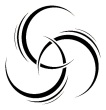 ОТЧЕТ ПО ПРАКТИКЕПермь 20     Приложение 2Форма дневника о прохождении практикиЗаполняется в электронном или рукописном видеДневник  __________________________практикиФ.И.О. студента	Период прохождения практики_________________________________________Примечания руководителя:Подпись руководителя: Для заметокДля заметокМАРИНА МЕРАБОВНА ЗАКАРАЯМЕТОДИЧЕСКИЕ РЕКОМЕНДАЦИИпо учебной и ПРОИЗВОДСТВЕННОЙ практикамПРОФЕССИОНАЛЬНЫЙ МОДУЛЬБронирование гостиничных услугСпециальность: 43.02.11 «Гостиничный сервис»Редактор П.Н. ДунаеваПодписано в печать 09.09.2015. Формат 60×90×1/32Усл. печ. л. 0,625Тираж 7 экз.Редакционно-издательский отделНОУ СПО «Финансово-экономический колледж»614000, г. Пермь, ул. Куйбышева, 98 А тел.: 238-86-60Количество набранных балловИтоговая оценка по дифференцированному зачету64-70«Отлично»57 - 63«Хорошо»50 – 56«Удовлетворительно»Менее 50«Неудовлетворительно»ОценкаКритерии5 (отлично)64- 70 балловИзложение материалов полное, последовательное, грамотное. Отчет написан аккуратно, без исправлений. Индивидуальное задание и задание по практике (задачи) выполнены. Приложены первичные документы. Приложения логично связаны с текстовой частью отчета. Отчет сдан в установленный срок. Программа практики выполнена. Отзыв положительный.4 (хорошо)57-63 балловИзложение материалов полное, последовательное в соответствии с требованиями программы. Допускаются несущественные и стилистические ошибки. Оформление аккуратное. Приложения в основном связаны с текстовой частью. Отчет сдан в установленный срок. Программа практики выполнена. Отзыв положительный.3 (удовл.)50-56 балловИзложение материалов неполное. Оформление не аккуратное. Текстовая часть отчета не везде связана с приложениями. Отчет сдан в установленный срок. Программа практики выполнена не в полном объеме. Отзыв положительный.2 (неуд.)менее 50 балловИзложение материалов неполное, бессистемное. Существуют ошибки, оформление не аккуратное. Приложения отсутствуют. Отчет сдан в установленный срок Отзыв отрицательный. Программа практики не выполнена.ПМ/МДКНаименование разделовКоличество часовПМ 01МДК 01.01 ПК 1.7  ПК 1.81. Поиск в Интернете и анализ предложений по бронированию мировыми системами бронирования.2. Поиск в Интернете и анализ предложений по бронированию российскими системами бронирования.3. Анализ бронирования в Пермских отелях.                      4. Сравнительный анализ возможностей компьютерных систем бронирования.5. Оформление полученных данных в виде реферата.6. Составление отчета по практике.888822ПМ 01МДК 01.01Итого:36ПМ/МДКНаименование разделовКоличество часовПМ 01МДК 01.01  ПК 1.1 ПК 1.2 ПК 1.3 ПК 1.4 ПК 1.51.  Принимать заказы на бронирование гостиничных услуг от  разных категорий потребителей.2.  Выполнять бронирование гостиничных услуг.3.  Вести документационное обеспечение бронирования    гостиничных услуг.                           4.  Информировать потребителя о методах и формах бронирования.   5.Заключать договоры с туристическими фирмами на бронирование гостиничных услуг.6. Бронировать гостиничные услуги с использованием отечественных систем бронирования Сирена, Ключ, Туринтел, Тур Резерв и др. (исходя из возможностей гостиницы).  7.Составить отчет  по практике.1212101212122ПМ 01МДК 01.01Итого:72Негосударственное образовательное учреждение среднего профессионального образования «ФИНАНСОВО-ЭКОНОМИЧЕСКИЙ КОЛЛЕДЖ»указать вид практики (учебная/производственная практика) (место прохождения практики: наименование юридического лица / Ф.И.О. индивидуального предпринимателя)(период прохождения практики)Студента (ки)группы(ф.и.о. полностью в родительном падеже)(ф.и.о. полностью в родительном падеже)(номер группы) «____»__________________20__ г.(номер группы) «____»__________________20__ г.Руководитель (ф.и.о. полностью)«____»__________________20__ г.(ф.и.о. полностью)«____»__________________20__ г.Оценка(подпись руководителя (без расшифровки))(подпись руководителя (без расшифровки))ДатаВыполняемая функцияПримечанияПроведен инструктаж по технике безопасности, в т. ч. по пожарной безопасности и охране труда.         Подпись студента:______________________Проведен инструктаж по технике безопасности, в т. ч. по пожарной безопасности и охране труда.         Подпись студента:______________________